5 * ISLAND PRINCESS İLE ***DÜNYA TURU***                                                                           16 OCAK 2021 / 99 GECE & 100 GÜN CRUISE ONLY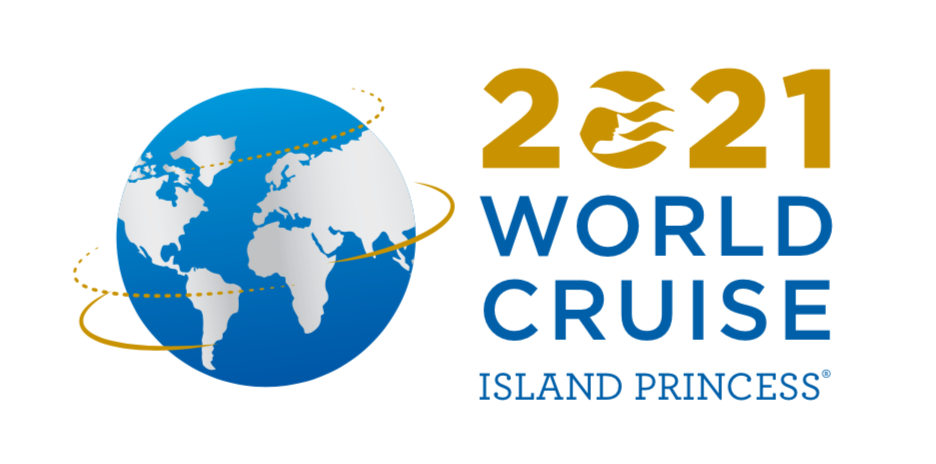 ① ÜCRETSİZ İNTERNET ② GEMİ BAHŞİŞLERİ DAHİL ③ KABİN BAŞI 2.000 $’A VARAN GEMİ HARCAMA KREDİSİ  ④ ŞARAP PAKETİ ⑤ ÖZEL RESTORANLARDA 4 AKŞAM YEMEĞİ 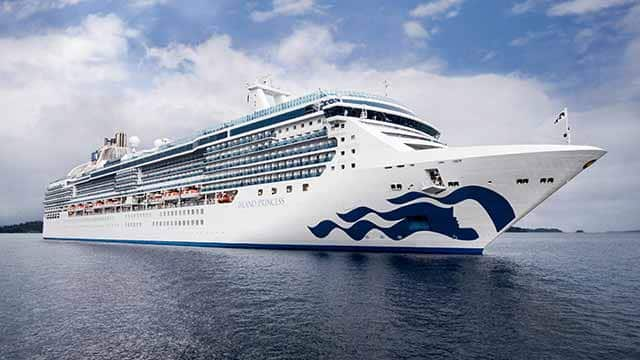 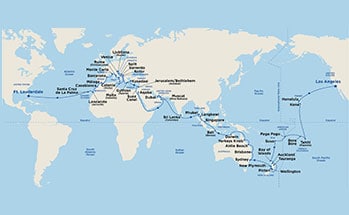 Cruise sektörünün en bilinen isimlerinden Princess Cruises filosuna ait olan 5* Island Princess 2003’de suya indirilmiş olup 2017 yılında yenilenmiştir. 93.000 tonluk gemi 2.200 yolcu kapasitelidir. Yolcularına 900 personeli ile hizmet vermektedir. 5* Island Princess’da casino, restoranlar, loungelar, spa merkezi, alışveriş merkezi ve bir çok aktivite mevcuttur.16 Ocak 2021 Cmt: Los Angeles’ta 1 Gece Otel Konaklaması.26 Nisan 2021 Cmt: Miami’de 1 Gece Otel Konaklaması.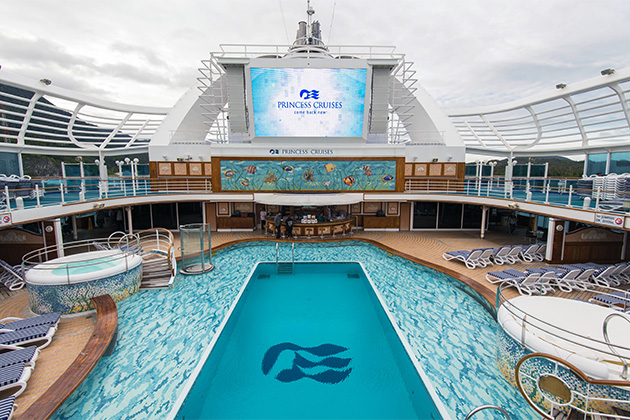 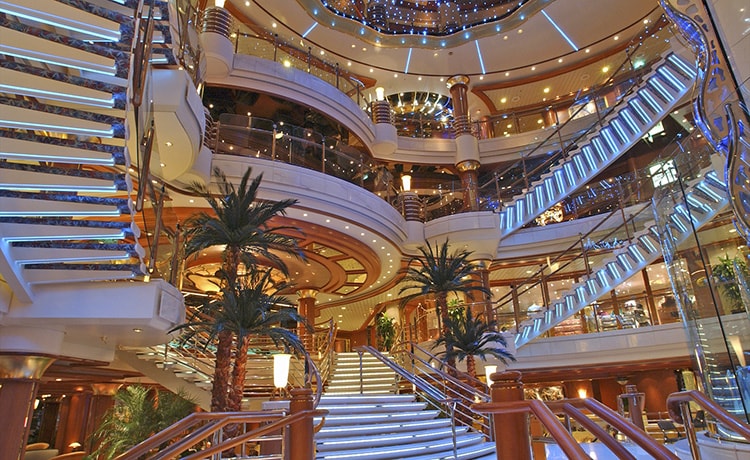 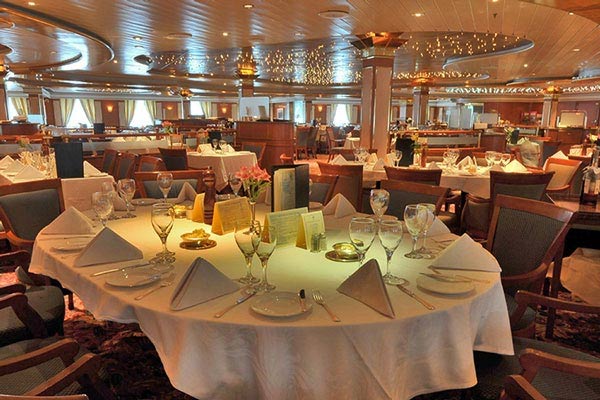 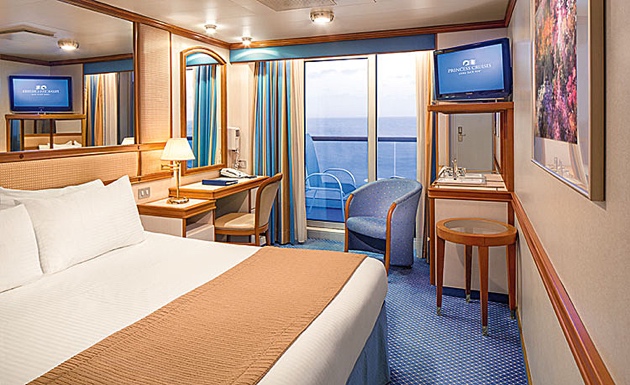 TARİHLİMANVARIŞHAREKETPaz, Oca 17Los Angeles, California, USA (Gemiye check-in)16:00Pzt, Oca 18Denizde SeyirSal, Oca 19Denizde SeyirÇar, Oca 20Denizde SeyirPer, Oca 21Denizde SeyirCum, Oca 22Honolulu, Hawaii, USA09:0023:00Cmt, Oca 23Kona, Hawaii, USA08:0018:00Paz, Oca 24Denizde SeyirPzt, Oca 25Denizde SeyirSal, Oca 26Denizde SeyirÇar, Oca 27Denizde SeyirPer, Oca 28Denizde SeyirCum, Oca 29Tahiti (Papeete), Fransız Polinezyası07:0021:00Cmt, Oca 30Bora Bora, Fransız Polinezyası07:0017:00Paz, Oca 31Denizde SeyirPzt, Şub 1Denizde SeyirSal, Şub 2Pago Pago, Amerikan Samoası07:0017:00Çar, Şub 3Cross International Date Line12:0013:00Cum, Şub 5Suva, Fiji08:0018:00Cmt, Şub 6Denizde SeyirPaz, Şub 7Denizde SeyirPzt, Şub 8Bay of Islands, Yeni Zelanda 07:0018:00Sal, Şub 9Auckland, Yeni Zelanda07:0021:00Çar, Şub 10Tauranga, Yeni Zelanda09:0020:00Per, Şub 11Denizde SeyirCum, Şub 12Picton, Yeni Zelanda07:0018:00Cmt, Şub 13Wellington, Yeni Zelanda08:0018:00Paz, Şub 14New Plymouth, Yeni Zelanda07:0017:00Pzt, Şub 15Denizde SeyirSal, Şub 16Denizde SeyirÇar, Şub 17Sydney, New South Wales, Avustralya07:0022:00Per, Şub 18Denizde SeyirCum, Şub 19Brisbane, Queensland, Avustralya07:0021:00Cmt, Şub 20Denizde SeyirPaz, Şub 21Airlie Beach, Queensland, Avustralya 07:0017:00Pzt, Şub 22Yorkeys Knob (Cairns), Queensland, Avustralya09:0019:00Sal, Şub 23Denizde SeyirÇar, Şub 24Denizde SeyirPer, Şub 25Denizde SeyirCum, Şub 26Darwin, Northern Territory, Avustralya08:0022:00Cmt, Şub 27Denizde SeyirPaz, Şub 28Denizde SeyirPzt, Mar 1Bali (Benoa), Endonezya 07:0018:00Sal, Mar 2Denizde SeyirÇar, Mar 3Denizde SeyirPer, Mar 4Denizde Seyir07:0022:00Cum, Mar 5Denizde SeyirCmt, Mar 6Langkawi, Malezya 07:0021:00Paz, Mar 7Phuket, Tayland 07:0018:00Pzt, Mar 8Denizde SeyirSal, Mar 9Denizde SeyirÇar, Mar 10Colombo, Sri Lanka07:0019:00Per, Mar 11Denizde SeyirCum, Mar 12Denizde SeyirCmt, Mar 13Denizde SeyirPaz, Mar 14Denizde SeyirPzt, Mar 15Dubai, Birleşik Arap Emirlikleri07:00Sal, Mar 16Dubai, Birleşik Arap Emirlikleri14:00Çar, Mar 17Muscat (Mina Qaboos), Umman08:0018:00Per, Mar 18Denizde SeyirCum, Mar 19Denizde SeyirCmt, Mar 20Denizde SeyirPaz, Mar 21Denizde SeyirPzt, Mar 22Denizde SeyirSal, Mar 23Aqaba (Petra), Ürdün07:0023:00Çar, Mar 24Transit the Suez Canal, Mısır17:00Per, Mar 25Transit the Suez Canal, Mısır17:00Cum, Mar 26Jerusalem/Bethlehem (Ashdod), İsrail07:0020:00Cmt, Mar 27Denizde SeyirPaz, Mar 28Kuşadası, Türkiye (Efes)07:0017:00Pzt, Mar 29Gythion (Sparta), Yunanistan09:0017:00Sal, Mar 30Denizde SeyirÇar, Mar 31Venedik, İtalya (Geceleme)12:00Per, Nis 1Venedik, İtalya22:00Cum, Nis 2Ljubljana (Koper), Slovenya08:0018:00Cmt, Nis 3Split, Hırvatistan08:0018:00Paz, Nis 4Kotor, Montenegro07:0017:00Pzt, Nis 5Denizde SeyirSal, Nis 6Valletta, Malta07:0021:00Çar, Nis 7Sicilya (Catania), İtalya07:0017:00Per, Nis 8Sorrento, İtalya (Capri & Pompeii)07:0020:00Cum, Nis 9Rome (Civitavecchia), İtalya07:0019:00Cmt, Nis 10Monte Carlo, Monaco08:0017:00Paz, Nis 11Barcelona, İspanya10:0022:00Pzt, Nis 12Denizde SeyirSal, Nis 13Malaga, İspanya09:0018:00Çar, Nis 14Casablanca, Fas (Marakeş)08:0021:00Per, Nis 15Denizde SeyirCum, Nis 16Lanzarote (Arrecife), Kanarya Adaları07:0017:00Cmt, Nis 17La Palma, Kanarya Adaları, İspanya07:0017:00Paz, Nis 18Denizde SeyirPzt, Nis 19Denizde SeyirSal, Nis 20Denizde SeyirÇar, Nis 21Denizde SeyirPer, Nis 22Denizde SeyirCum, Nis 23Denizde SeyirCmt, Nis 24Denizde SeyirPaz, Nis 25Ft. Lauderdale, Florida07:00CRUISE ONLY17 OCAK 2021 / 97 GECEİç Kabinde Kişi Başı Fiyat €Kısıtlı Dış Kabinde Kişi Başı Fiyat14.399 €Balkonlu Kabinde Kişi Başı Fiyat18.999 €+ Liman Vergileri+ 3.000 €ÜCRETE DAHİL HİZMETLERÜCRETE DAHİL OLMAYAN HİZMETLER5* Island Princess gemisinde 97 gece 98 gün tam pansiyon konaklama1 gece Los Angeles ve 1 gece Miami’de otel konaklamasıGemide gün içerisindeki aktiviteler ve gece düzenlenen şovlarGün boyu ikramlar, gece yarısı büfesiGemide 24 saat oda servisiGemi personel bahşişleriGemide internet kullanımıİç ve dış kabinlerde 1.000 USD, balkonlu kabinde 2.000 USD Gemi Harcama KredisiÜcretsiz 4 şişe ŞarapÖzel Restoranlarda 4 sefer ücretsiz akşam yemeğiLiman vergileri (kişi başı 3.000 EURO)UçuşlarTransferler Geminin ya da rehberin yapacağı ekstra turlarKuru temizleme, içecekler, alışveriş gibi şahsi harcamalarSigortaYurtdışı çıkış harcıVize ücreti NOT:  Cruise only olarak hazırlanmış olan programa                                         talep halinde uçak ve transfer hizmeti eklenebilir.VİZE BİLGİLERİUMUMA MAHSUS PASAPORTLAR İÇİN AŞAĞIDAKİ ÜLKE VİZELERİ GEREKMEKTEDİR:- Çok girişli Schengen Vizesi- Amerika Vizesi
- Fransız Polinezyası Vizesi
- Avusturalya Vizesi - Yeni Zelanda Vizesi- Mısır Vizesi- İsrail Vizesi
- Birleşik Arap Emirlikleri Vizesi - Çok girişli Schengen Vizesi- Amerika Vizesi
- Fransız Polinezyası Vizesi
- Avusturalya Vizesi - Yeni Zelanda Vizesi- Mısır Vizesi- İsrail Vizesi
- Birleşik Arap Emirlikleri Vizesi - Çok girişli Schengen Vizesi- Amerika Vizesi
- Fransız Polinezyası Vizesi
- Avusturalya Vizesi - Yeni Zelanda Vizesi- Mısır Vizesi- İsrail Vizesi
- Birleşik Arap Emirlikleri Vizesi - Çok girişli Schengen Vizesi- Amerika Vizesi
- Fransız Polinezyası Vizesi
- Avusturalya Vizesi - Yeni Zelanda Vizesi- Mısır Vizesi- İsrail Vizesi
- Birleşik Arap Emirlikleri Vizesi - Çok girişli Schengen Vizesi- Amerika Vizesi
- Fransız Polinezyası Vizesi
- Avusturalya Vizesi - Yeni Zelanda Vizesi- Mısır Vizesi- İsrail Vizesi
- Birleşik Arap Emirlikleri Vizesi REZERVASYON ÖDEME & İPTAL KOŞULLARI- Toplam tur tutarının %15'i, rezervasyonun konfirmesini takip eden 7 gün içinde yapılmalıdır. Bakiye tamamlama tur kalkışına 120 gün kala yapılmalıdır.

İptal Koşulları: 
+75 gün kala yapılan iptallerde toplam tutarın %10’u, 74 – 60 gün kala toplam tutarın %25’i, 59 – 30 gün kala toplam tutarın %50'si, 29 – 15 gün kala toplam tutarın %75'i,  14 – 00 gün kala toplam tutarın %100'ü yanmaktadır.- Toplam tur tutarının %15'i, rezervasyonun konfirmesini takip eden 7 gün içinde yapılmalıdır. Bakiye tamamlama tur kalkışına 120 gün kala yapılmalıdır.

İptal Koşulları: 
+75 gün kala yapılan iptallerde toplam tutarın %10’u, 74 – 60 gün kala toplam tutarın %25’i, 59 – 30 gün kala toplam tutarın %50'si, 29 – 15 gün kala toplam tutarın %75'i,  14 – 00 gün kala toplam tutarın %100'ü yanmaktadır.- Toplam tur tutarının %15'i, rezervasyonun konfirmesini takip eden 7 gün içinde yapılmalıdır. Bakiye tamamlama tur kalkışına 120 gün kala yapılmalıdır.

İptal Koşulları: 
+75 gün kala yapılan iptallerde toplam tutarın %10’u, 74 – 60 gün kala toplam tutarın %25’i, 59 – 30 gün kala toplam tutarın %50'si, 29 – 15 gün kala toplam tutarın %75'i,  14 – 00 gün kala toplam tutarın %100'ü yanmaktadır.- Toplam tur tutarının %15'i, rezervasyonun konfirmesini takip eden 7 gün içinde yapılmalıdır. Bakiye tamamlama tur kalkışına 120 gün kala yapılmalıdır.

İptal Koşulları: 
+75 gün kala yapılan iptallerde toplam tutarın %10’u, 74 – 60 gün kala toplam tutarın %25’i, 59 – 30 gün kala toplam tutarın %50'si, 29 – 15 gün kala toplam tutarın %75'i,  14 – 00 gün kala toplam tutarın %100'ü yanmaktadır.- Toplam tur tutarının %15'i, rezervasyonun konfirmesini takip eden 7 gün içinde yapılmalıdır. Bakiye tamamlama tur kalkışına 120 gün kala yapılmalıdır.

İptal Koşulları: 
+75 gün kala yapılan iptallerde toplam tutarın %10’u, 74 – 60 gün kala toplam tutarın %25’i, 59 – 30 gün kala toplam tutarın %50'si, 29 – 15 gün kala toplam tutarın %75'i,  14 – 00 gün kala toplam tutarın %100'ü yanmaktadır.- Toplam tur tutarının %15'i, rezervasyonun konfirmesini takip eden 7 gün içinde yapılmalıdır. Bakiye tamamlama tur kalkışına 120 gün kala yapılmalıdır.

İptal Koşulları: 
+75 gün kala yapılan iptallerde toplam tutarın %10’u, 74 – 60 gün kala toplam tutarın %25’i, 59 – 30 gün kala toplam tutarın %50'si, 29 – 15 gün kala toplam tutarın %75'i,  14 – 00 gün kala toplam tutarın %100'ü yanmaktadır.- Toplam tur tutarının %15'i, rezervasyonun konfirmesini takip eden 7 gün içinde yapılmalıdır. Bakiye tamamlama tur kalkışına 120 gün kala yapılmalıdır.

İptal Koşulları: 
+75 gün kala yapılan iptallerde toplam tutarın %10’u, 74 – 60 gün kala toplam tutarın %25’i, 59 – 30 gün kala toplam tutarın %50'si, 29 – 15 gün kala toplam tutarın %75'i,  14 – 00 gün kala toplam tutarın %100'ü yanmaktadır.- Toplam tur tutarının %15'i, rezervasyonun konfirmesini takip eden 7 gün içinde yapılmalıdır. Bakiye tamamlama tur kalkışına 120 gün kala yapılmalıdır.

İptal Koşulları: 
+75 gün kala yapılan iptallerde toplam tutarın %10’u, 74 – 60 gün kala toplam tutarın %25’i, 59 – 30 gün kala toplam tutarın %50'si, 29 – 15 gün kala toplam tutarın %75'i,  14 – 00 gün kala toplam tutarın %100'ü yanmaktadır.